Tisztelt Elnökségi Tagok, Meghívottak!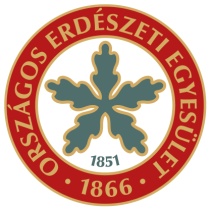 Az Országos Erdészeti Egyesület 2018. augusztus 31-én, pénteken, 10:00 órai kezdettel tartja soron következő elnökségi ülését Budapesten, az Erdészeti Információs Központban (1021 Budapest, Budakeszi út 91.), melyre tisztelettel meghívlak. Elnökségi ülés napirend:Az OEE 2018. évi választásainak állása, Helyi Csoportok, SzakosztályokElőadó: Szentpéteri Sándor ügyvezető igazgatóBeszámoló a Gyalogos Vándortábor program 2017-es zárásáról és a 2018-as állásárólElőadó: Elmer Tamás projektfelelősErdővarázs Családi NapElőadó: Szentpéteri Sándor ügyvezető igazgatóKönyvkiadás Előadó: Szentpéteri Sándor ügyvezető igazgató /Nagy László főszerkesztő/Sárvári János a könyvtár őreKönyvtár leltár, Digitalizálási programElőadó: Sárvári János a könyvtár őreEgyebekKérem szíves részvételedet az elnökségi ülésen! Budapest, 2018. augusztus 30.Jó szerencsét! Üdv az erdésznek!Zambó Péter, elnök